Dr. Salam Nazhan Ahmed AL Zaidi, PhD in OptoelectronicsEducation:BSc and MSc in 1999 and 2005 from College of Science, Al-Mustansiria University, Iraq. PhD in Optoelectronics from Northumbria University at Newcastle, UKThesis:OPTICAL AND ELECTRICAL CHARACTERISTICS OF VERTICAL-CAVITY SURFACE-EMITTING LASERS FOR FREE SPACE OPTICAL COMMUNICATIONSResearch ExperienceAwards & Grants:      PhD from Northumbria University, Newcastle upon Tyne,United KingdomSkills & ActivitiesPublications HighlightsChapter in in book( Advances in Optics: Reviews 5). (2022). (2019),Salam Nazhan and Zabih Ghassemlooy, “Antiphase chaotic synchronization enhancement in a vertical cavity surface emitting laser” Applied Optics Vol. 58, Issue 35, pp. 9491-9497 (2019),NAZHAN, S. (2022). Ultra-high Power Reduction in Modulated VCSEL for Lasing. Nonlinear Optics, Quantum Optics: Concepts in Modern Optics, 55. (2022)Salam Nazhan and Zabih Ghassemlooy, "Polarization output power stabilization of a vertical-cavity surface-emitting laser," J. Opt. Soc. Am. B 35, 1615-1619 (2018), S. Nazhan and Z. Ghassemlooy, "Polarization Switching Dependence of VCSEL on Variable Polarization Optical Feedback," in IEEE Journal of Quantum Electronics, vol. 53, no. 4, pp. 1-7, Aug. 2017.doi: 10.1109/JQE.2017.2718550 Nazhan, S.; Ghassemlooy, Z.; Busawon, K.: “Harmonic distortion dependent on optical feedback, temperature and injection current in a vertical cavity surface emitting laser,” J. of Physics D: Applied Physics, 49 (14), pp. 145107, 10 March 2016   Nazhan, S.; Ghassemlooy, Z.; Busawon, K.; Gholami, A., "Suppressing the nonlinearity of free running VCSEL using selective-optical feedback," IEEE Photonics Technology Letters, 28 (2), pp.185-188, 15 Jan. 2016 Nazhan, S.; Ghassemlooy, Z.; Busawon, K., “Chaos synchronization in vertical-cavity surface-emitting laser based on rotated polarization preserved  optical feedback,” Chaos: An Interdisciplinary Journal of Nonlinear Science, 26 (1), pp.013109, 2016Nazhan, S., Ghassemlooy, Z., Busawon, K., and Gholami, A.: “Investigation of polarization switching of VCSEL subject to intensity modulated and optical feedback,” Optics & Laser Technology, 75, pp. 240-245, 2015  S. Nazhan, H. Al-Musawi, K. Humood “Experimental Demonstration of an Ultra-Low Power Vertical-Cavity Surface-Emitting Laser for Optical Power Generation” International Journal of Electronics and Communication Engineering, Vol. 15, 1, Pp19-23. (2021)S. Nazhan,"Experimental investigation of anti-phase chaotic-synchronization dynamics of the polarization modes in VCSELs," 2018 1st International Scientific Conference of Engineering Sciences - 3rd Scientific Conference of Engineering Science (ISCES), Diyala, 2018, pp. 104-107.S. Nazhan, Z. Ghassemlooy, K. Busawon, A. Gholami and N. A. Cholan, "Chaotic signal dynamics of VCSEL for secure optical communication," 2016 10th International Symposium on Communication Systems, Networks and Digital Signal Processing (CSNDSP), Prague, Czech Republic, 2016, pp. 1-6. doi: 0.1109/CSNDSP.2016.7574012 Nazhan, S., Ghassemlooy, Z., Busawon, K., and Perez, J.: “Polarization RIN of VCSEL subject to modulation signal with variable polarization angle of optical feedback,” 4th Intern. Workshop on Optical Wireless Communications, 7-8 Sep. 2105, Ozyegin University, Istanbul, Turkey, pp. 65-88, 2015 Nazhan, S., Ghassemlooy, Z., Busawon, K., and Gholami, K.: “Variable-polarization optical feedback induced high-quality polarization-resolved chaos synchronization in VCSEL,” Science and Information Conf., (SAI), 2015, pp. 1052-1055, DOI: 10.1109/SAI.2015.7237272 Nazhan, S., Ghassemlooy, Z., and Busawon, K.: “Chaotic regime modulation in VCSEL based on Rotated Polarization-Preserved Optical Feedback,” Photonics global conference 2015, (PGC), 28 June to 03 July, SingaporeNazhan, S., Ghassemlooy, Z., and Busawon, K.: “Polarization properties of Vertical-Cavity Surface-Emitting Lasers subject to variable polarization angle of optical feedback” Second Scientific Conference, Diyala, Iraq, 16 – 17 December 2015Nazhan, S., Ghassemlooy, Z., and Busawon, K. “High-quality Chaos Synchronization in VCSEL polarization modes under Optical Feedback,” Proceeding of the Northumbria Research Conference, Newcastle, UK, 21-22 May 2015Nazhan, S., Ghassemlooy, Z., and Busawon, K. “Investigation of current modulation effects on threshold current of an 850nm single-mode VCSEL,” Proceeding of the Northumbria Research Conference, Newcastle, UK, 21-22 May 2014.http://soe.northumbria.ac.uk/ocr/publications.htmlNazhan, S., Ghassemlooy, Z., and Busawon, K. “Relative Intensity Noise of Vertical-Cavity Surface-Emitting Lasers Subject to Variable Polarization-Optical Feedback” 3rd International Workshop in Optical Wireless Communications (IWOW),978-1-4799-6676-2014 IEEE DOI:10.1109/IWOW.2014.6950769.Nazhan, S., Ghassemlooy, Z., Busawon, K., and Perez, J.: “Hysteresis properties induced by variable polarization angle in the polarization switching of VCSELs,” 9th IEEE/IET International Symposium on Communication Systems, Networks and Digital Signal Processing (CSNDSP), 23-25 July 2014, Manchester, UK, pp. 325 - 329 S.Nazhan, H. Shalal CDoping Profile Extraction of P-N Junction Diod using New Method” International Engineering Conference (IntEC2009) 11-18 May 2009. Damascus, SyriaS.Nazhan “Inverse Modeling of p-n Junction Using C-V Measurement” Diyala Journal of Applied Researches, 2,pp. 77-83, Diyala University, (2006).Salam Nazhan, Hassan K. Al-Musawi, Khalid A. Humood“Experimental Demonstration of an Ultra-low Power Vertical-cavity Surface-emitting Laser for Optical Power Generation” ICOEC 2020 :22th Int. Conf. on OptoElectronics and Communications, Amsterdam The Netherlands Sep 17-18, (2020)Conferences and Workshops Attendance Science and Information Conference 2015, London UK; 07/2015Northumbria University Research Conference; Newcastle upon Tyne, UK, 05/20154th International Workshop on Optical Wireless Communication, 07-08 September 2015, Istanbul, Turkey; 09/20159th IEEE, IET International Symposium on COMMUNICATION SYSTEMS, NETWORKS, AND DIGITAL SIGNAL PROCESSING – 23-25 July 2014, Manchester, UK; 07/20147th Opticwise MC/WG Meeting & 3rd International Workshop on Optical Wireless Communications 2014, Funchal, Madeira Island, Portugal; 09/2014Northumbria University Research Conference; Newcastle upon Tyne, UK, 20/05/20144th Edition of  Hybrid conference Lasers, Optics & Photonics to be held during October 06-07, 2022.Website:https://scholar.google.co.uk/salam Nazhanhttps://www.researchgate.net/profile/Salam_Al_Zaidihttp://ieeexplore.ieee.org/Salam Nazhan (AL Zaidi)https://www.linkedin.com/in/salam-nazhan-ahmedhttps://www.academia.edu/Salam N AL Zaidi سلام نزهان / السيرةالذاتيةسلام نزهان ولد في بعقوبة 1971 , اكمل دراسة البكالوريوس في قسم ألفيزياء كلية العلوم \ الجامعة المستنصرية في عام1998 والماجستير في اختصاص الفيزياء الالكترونية وأشباه الموصلات في كلية العلوم \ الجامعة المستنصرية في عام2005 . حصل على شهادة الدكتوراه في اختصاص الكهروبصريات / ليزراشباه الموصلات من كلية الهندسة في جامعةنورثمبريا نيوكاسل/ المملكة المتحدة في - 2016 .اصبح عضو في جمعية الفيزيائيين العراقية في عام 2005 وعضو في الجمعية العالمية لمهندسي الكهرباء و الالكترونيكIEEE في عام 2013 .التحق في مجموعة البحث العلمي في قسم الاتصالات وخصائص الليزر في كل من جامعتي بنك ر في ويلزوكذلك جامعةنورثمبريا في انكلترا في اللمملكة المتحدة اثناء فترة دراسته الدكتوراه من 2011 الى 2016 .تم اختياره كمقوم علمي في الكثير من المجلات العالمية الرصينة المعروفة , كذلك العمل في العديد من اللجان العلمية في عدةمؤتمرات عالمية خارج العراق ,و لديه اكثر من 25 بحث علمي منشور في مجلات عالمية رصينة مثل IEEE ,IOP, J.Phys.D AIP , OSA ومؤتمراتعالمية. لديه الكثير من المشاركات في مؤتمرات عالمية عديدة في لندن , البرتغال, االجيك, تركيا, هولندا. شارك في عدةدورات خارج العراق في بريطانيا و البرتغال وتركيا,حصل على براءة اختراع في عام 2019مجال بحثه يتركز في دراسة خصائص ليزر اشباه الموصلات واستخداماتها في انظمة الاتصالات الضوئية وحماية نقلالمعلومات  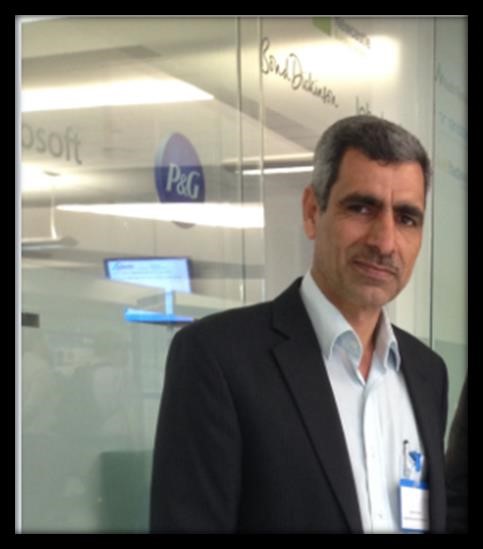 University of DiyalaDepartment of Power and Electrical Machines Baqubah, Diyala, Iraqsalam.n.a@uodiyala.edu.iqsalam_nzhan@yahoo.comPhone: [phone]Mobile: [+]Fax: [fax]Jan 2013 – Jan 2016Jan 2013 – Jan 2016PhD Student atFaculty of Engineering and EnvironmentDepartment of Physics and Electrical EngineeringNorthumbria University,Newcastle upon Tyne, United KingdomPhD Student atFaculty of Engineering and EnvironmentDepartment of Physics and Electrical EngineeringNorthumbria University,Newcastle upon Tyne, United KingdomDec 2012 – Jul 2013Dec 2012 – Jul 2013Study characteristics of VCSELs under external optical feedbackBangor University, School of Electronic EngineeringBangor, United KingdomStudy Characteristics of VCSELs under external optical feedback 
and rotated polarization angleStudy characteristics of VCSELs under external optical feedbackBangor University, School of Electronic EngineeringBangor, United KingdomStudy Characteristics of VCSELs under external optical feedback 
and rotated polarization angleMay 2011 – Nov 2012May 2011 – Nov 2012PhD Student atBangor University, School of Electronic Engineering,PhD Student atBangor University, School of Electronic Engineering,Jul 2002 – PresentJul 2002 – PresentLecturer atUniversity of Diyala,Lecturer atUniversity of Diyala,Current experiences and working on;Theoretical knowledge together with practical laboratory experience in the VCSEL characteristics with the external optical feedback, polarization properties study under variable angle of polarization rotating optical feedback, VCSEL properties with the modulation signal for wireless optical communication.Theoretical knowledge together with practical laboratory experience in the VCSEL characteristics with the external optical feedback, polarization properties study under variable angle of polarization rotating optical feedback, VCSEL properties with the modulation signal for wireless optical communication.SkillsOptoelectronics, Photonics, Optics, Optical Physics, Semiconductor Laser and applications, Laser devices, Characteristics of VCSELs under external optical feedback, Nonlinear Optics, Laser Dynamics and Chaos Synchronization, Optical Switching, polarization switching, Optical Communications, Optical Devices, Wireless CommunicationsLanguages:Arabic, EnglishMemberships:IEEE member, OCRG membersInterests:Main research interests are an optical and electrical characteristic of semiconductor laser diode, mainly vertical-cavity surface emitting lasers (VCSELs) for free space optical communications, the research area including; polarization switching, relative intensity noise, hysteresis properties, nonlineardynamics and chaos synchronization under optical feedback, practical and theoretical investigation.BooksPatent JournalsConferences 